Why do you like this singer?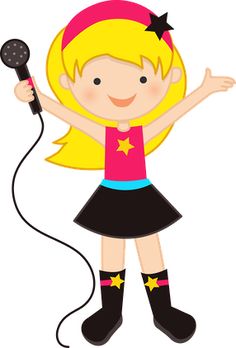 Why do you like this house?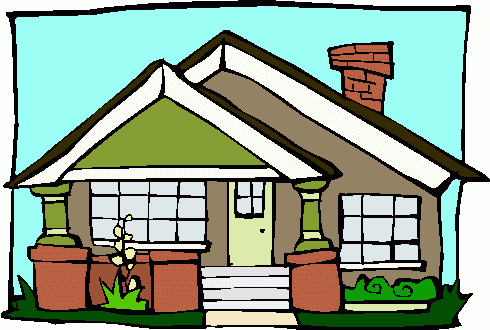 Why is this restaurant good?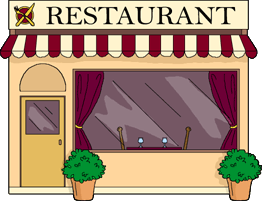 Why is this park good?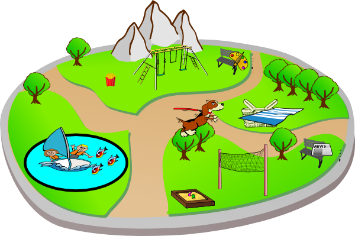 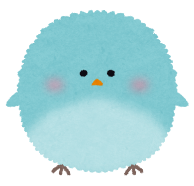 WHY CHICKS WHY?Why do cats like _______?_________________________________________________Why do people like _______?_________________________________________________Why does ______ like ______ _______?_________________________________________________Why does _______ play __________?_________________________________________________Why are the _______ __________?_________________________________________________Why is ____ ______ a good _______ ________?_________________________________________________Why does ________ like ___________?_________________________________________________Why does ____________ love _____________?_____________________________________________________ is your favorite ________________? Why?____________________________________________________________________________________________________________________ is your favorite ________________? Why?____________________________________________________________________________________________________________________ is your favorite ________________? Why?____________________________________________________________________________________________________________________ is your favorite ________________? Why?____________________________________________________________________________________________________________________ is your favorite ________________? Why?________________________________________________________________________________________________________________BONUSQ: ____________________________________________________A: ____________________________________________________Q: ____________________________________________________A: ____________________________________________________Q: ____________________________________________________A: ____________________________________________________Q: ____________________________________________________A: ____________________________________________________Q: ____________________________________________________A: ____________________________________________________THE QUESTIONSWhy do cats like sushi?Why do people like green?Why does Imoto like Namie Amuro?Why does Conan play soccer?Why are the Giants strong?Why is Naomi Osaka a good tennis player?Why does Nobita like Shizuka?Why does Dokinchan like Shokupanman?What is your favorite subject?Who is your favorite singer?What is your favorite season?Who is your favorite teacher?What is your favorite place?